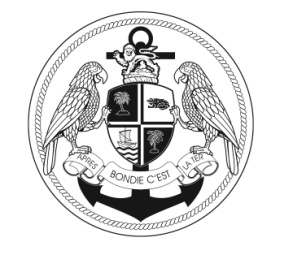 THE COMMONWEALTH OF DOMINICAOffice of the Maritime AdministratorDECLARATION OF POWER OF ATTORNEYBe it known that I/we 	     	 (Company Representative)  undersigned legal representative  of 	     	  (Company or Corporation Name) domiciled at 	     	     fully empowered for this purpose do herby name as Resident Agent and grant to  	     	 (Full Name) located at 	     	(Resident Agent’s Address) a full and sufficient Power of Attorney to apply to the Commonwealth of Dominica to complete the registration and/or mortgage recordation of the vessel 	     	 (Vessel Name) or property, to which end they shall be empowered to take all necessary steps before the said authorities for the  object stated, and also, but not limited to enter appeals and objectives pay taxes, prove workings, withdraw  applications, recover any sum of money, obtain evidence, receive documents, accept transfers, and do all and  whatsoever shall be necessary before judicial or administrative authorities, with power also to appoint a substitute hereunder, and again to revoke such substitute power.Signature 									On Behalf 	     	In witness whereof, I sign this document at 	     	 on the 	     	day of 	     	, 20 	     	 